Срок введения СНТСрок выписки СНТКто обязан выписывать СНТ с 01.03.2021 года, с 01.05.2021 года и с 01.07.2021 годаЧто такое ID склада?Какие действие возможно выполнять с СНТ?Какой статус у документа «СНТ»?Как ввести остатки для работы с СНТ на модуле Виртуальный складОбзор заполнения отдельных граф СНТИнтеграция СНТ с 1 С ПредприятиемКак выписать СНТ в 1С ПредприятииКак выписать СНТ на Модуле ВСПодтверждаем СНТ, полученной от поставщикаВыписка СНТ в иностранной валютеНераспределенный складОформление СНТ на импорте товаров приобретенных с третьих стран на основании ДТОформление СНТ при ввозе товаров с территории государств-членов ЕАЭССопоставление товаров ФНО 328.00 с СНТОформление СНТ в розницуИсправление СНТВиртуальный складБлокировка доступа в ИС ЭСФЭлектронный Акт выполненных работ (ЭАВР) на Модуле Виртуальный складЧто является датой оборота по реализации, при выписке ЭАВР?Как выписать ЭАВР в 1 С Предприятии?Электронные договораКто обязан выписывать ЭСФ на Модуле Виртуальный склад в 2020 году?Виды товара на Виртуальном складе (уникальный, социально значимый и т.д.)ГСВС, как с ним работать?Как определить, нужно ли при реализации товара, выписывать ЭСФ на Модуле ВС?Целевая аудитория: Главные бухгалтеры, бухгалтеры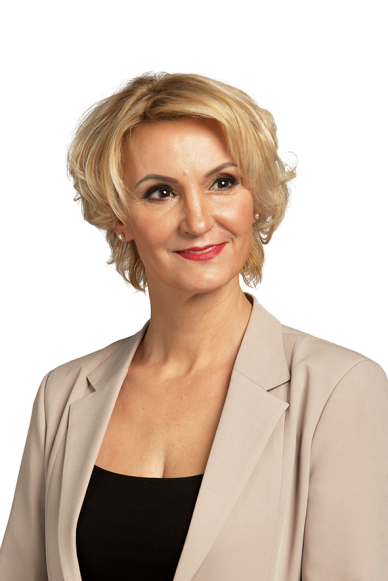 Длительность: 10 академических часовОбладатель премии "Лучший лектор 2015 года" по версии ИС "Параграф"Коломейцева Елена, Директор компании ТОО «Коломейцева-инфо», сертифицированный бухгалтер-практик САР, Диплом «The Professional Financial Manager»,член Палаты профессиональных бухгалтеров РК,
обладатель Премии “Лучший лектор 2015 года”, член рабочей группы по внесению изменений в налоговый кодекс РК.
Подробности:ОНЛАЙН семинар состоится28 октября  2020 , с 10.00 до 17.00 ч.Стоимость участия: 20 000 тенге!!!При условии оплаты за двух и более участников, стоимость составляет 15 000 за каждого участникаБез НДСПост.оплата: Не позднее 15 календарных дней после проведения мероприятияВ стоимость обучения входит: раздаточный материал в электронном виде, сертификат в электронном виде (с  указанием 10 академических часов, которые идут Вам в зачет), онлайн включение с тренеромЗарегистрироваться можно, заполнив бланк заявки и позвонив по телефонам:8 (7212) 41-86-48, 50-40-45           E-mail: 504045@hr-profi.kz                           profi06@inbox.ru	           Сайт:    www.hr-profi.kzЛектор:КоломейцеваЕлена Борисовна